Lección 14: Día 2 de centrosPractiquemos la suma, la resta y el uso de la recta numérica.Calentamiento: Verdadero o falso: ¿Es 50?En cada caso, decide si la afirmación es verdadera o falsa. Prepárate para explicar cómo pensaste.14.2: Centros: Momento de escogerEscoge un centro.Salta en la recta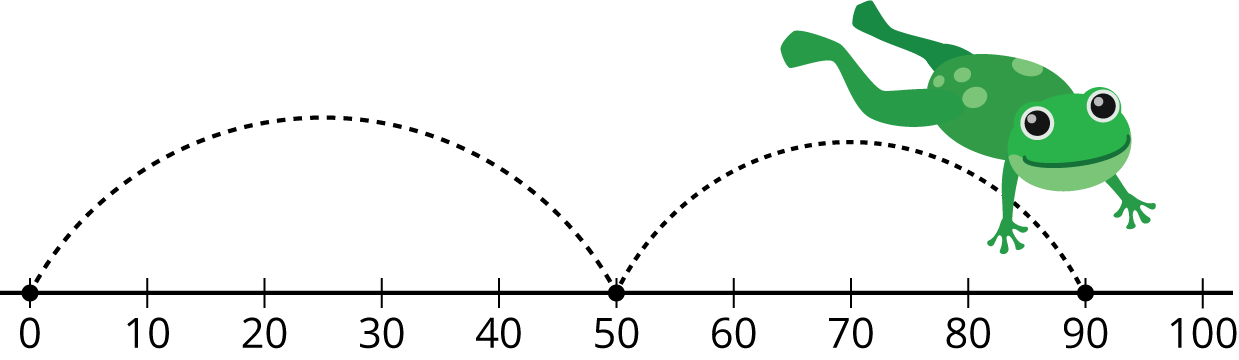 Carrera sobre rectas numéricas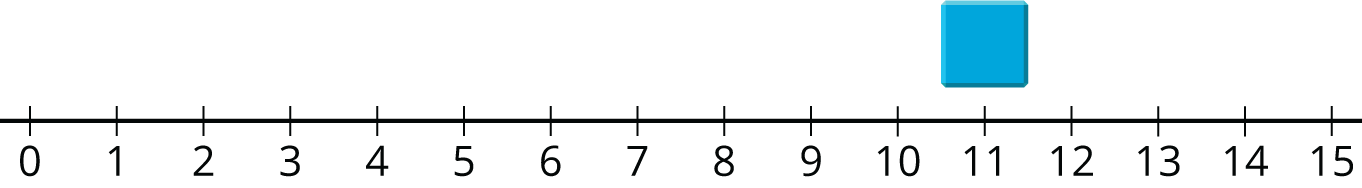 ¿Qué tan cerca?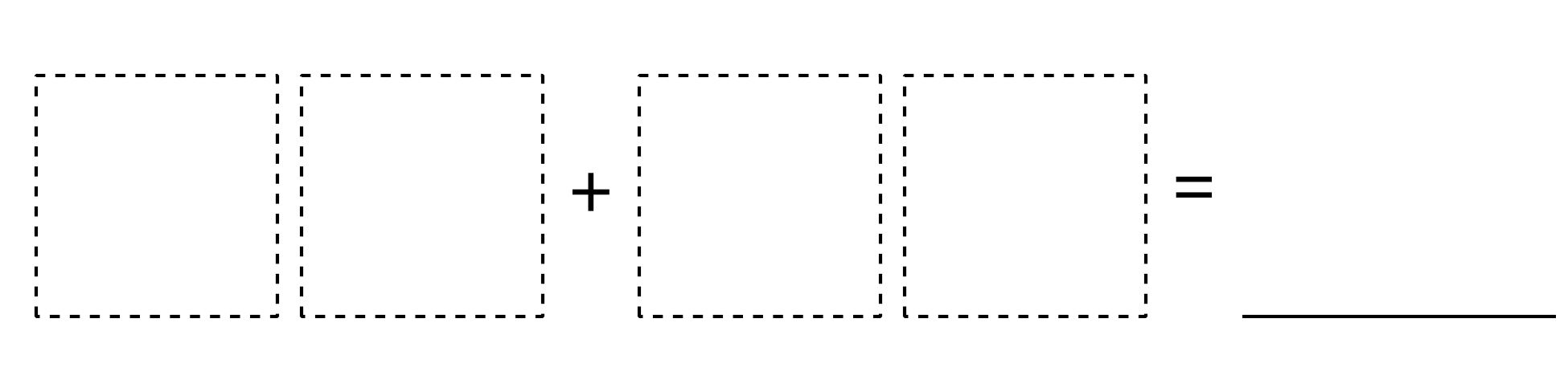 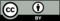 © CC BY 2021 Illustrative Mathematics®